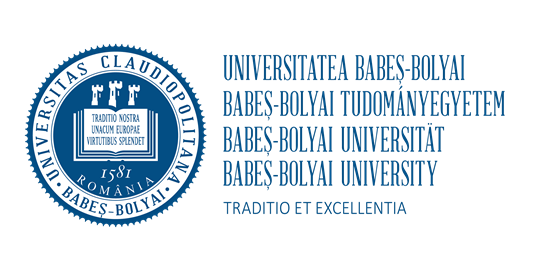 FIŞA FINALĂ DE EVALUARE A STUDENTULUI DE CĂTRE RESPONSABILUL DE PRACTICĂNumele şi prenumele studentului practicant: ____________________________________________Facultatea de __Teatru și Film_________________Specializarea: _______________________	Anul de studii: _________Numele şi prenumele responsabilului de practică: _______________________________________Data începerii stagiului de practică: ____________________Data finalizării stagiului de practică: ____________________					Nota finală: _______________Semnătura responsabilului de practică,_______________________________Perioada de evaluatEvaluatorBaza de evaluarePondereNotaPunctajPe parcursul stagiuluiResponsabil1. Caiet de practică / proiect2. Fişă individual de prezență50%La finalul stagiuluiResponsabilSusţinerea / Prezentarea orală a colocviului/ material50%Total punctaj: